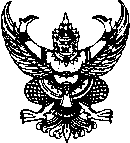 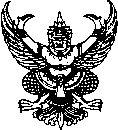 บันทึกข้อความส่วนราชการ    งานทรัพยากรบุคคล กองกลาง สำนักงานอธิการบดี  โทร. 1121	                                  ที่   อว 0629.1.1/	          วันที่     	          เรื่อง   ขอเสนอผลงานเพื่อประเมินและแต่งตั้งพนักงานมหาวิทยาลัย (สายสนับสนุน) ให้ดำรงตำแหน่งสูงขึ้น	เรียน	อธิการบดีมหาวิทยาลัยราชภัฏพระนครศรีอยุธยาเรื่องเดิม/ข้อเท็จจริงตามที่มหาวิทยาลัยราชภัฏพระนครศรีอยุธยาได้มีประกาศรับสมัครพนักงานมหาวิทยาลัยสายสนับสนุน เพื่อประเมินและแต่งตั้งให้ดำรงตำแหน่งสูงขึ้นประเภทวิชาชีพเฉพาะหรือเชี่ยวชาญเฉพาะ จากระดับปฏิบัติการ เป็นระดับชำนาญการ ฉบับลงวันที่ 7 มิถุนายน 2562 นั้นในการนี้ นางสาว                          พนักงานมหาวิทยาลัย ตำแหน่งบุคลากร ระดับปฏิบัติการ สังกัดงานทรัพยากรบุคคล กองกลาง สำนักงานอธิการบดี มีความประสงค์ขอเสนอผลงานเพื่อประเมินเข้าสู่ตำแหน่งประเภทวิชาชีพเฉพาะหรือเชี่ยวชาญเฉพาะ ระดับชำนาญการ เลขที่ตำแหน่ง 0368 ตำแหน่งบุคลากร สังกัดงานทรัพยากรบุคคล กองกลาง สำนักงานอธิการบดีงานทรัพยากรบุคคล กองกลาง สำนักงานอธิการบดี ได้ตรวจสอบคุณสมบัติเฉพาะสำหรับตำแหน่ง หลักฐานและเอกสารประกอบการขอยื่นเสนอผลงานเพื่อประเมินและแต่งตั้งพนักงานมหาวิทยาลัย (สายสนับสนุน) ให้ดำรงตำแหน่งสูงขึ้น ระดับชำนาญการ โดยวิธีปกติ ราย นางสาว                      ตามข้อบังคับมหาวิทยาลัยราชภัฏพระนครศรีอยุธยา ว่าด้วย มาตรฐานการกำหนดระดับตำแหน่งและการแต่งตั้งข้าราชการและพนักงานมหาวิทยาลัยให้ดำรงตำแหน่งสูงขึ้น พ.ศ. 2557 และที่แก้ไขเพิ่มเติม ดังนี้1. นางสาว                     บรรจุและแต่งตั้งเป็นพนักงานมหาวิทยาลัย ตั้งแต่วันที่ 1 เดือน พฤษภาคม พ.ศ. 2557 ถึงปัจจุบัน รวมระยะเวลาการรับราชการในมหาวิทยาลัย 6 ปี 1 เดือน 25 วัน2. หลักฐานและเอกสารผลงานที่แสดงความเป็นชำนาญการ ดังนี้1) แบบประเมินผลสัมฤทธิ์ของงานตามตัวชี้วัดที่ครองอยู่ ความรู้ ความสามารถ ทักษะและสมรรถนะสำหรับตำแหน่ง จำนวน 5 ชุด2) คู่มือปฏิบัติงานหลัก เรื่อง การขอกำหนดตำแหน่งทางวิชาการ		จำนวน 5 ชุด(ได้รับการเผยแพร่ผลงานและใช้ประกอบการปฏิบัติงานมาแล้ว ไม่น้อยกว่า 3 เดือน ตามที่ประกาศ ก.บ.ม. กำหนด) 3) แบบรับรองจริยธรรมและจรรยาบรรณทางวิชาชีพ  จำนวน 1 ฉบับ (ฉบับจริง)ข้อกฎหมาย1. ประกาศ ก.พ.อ. เรื่อง มาตรฐานการกำหนดระดับตำแหน่งและการแต่งตั้งข้าราชการพลเรือนในสถาบันอุดมศึกษาให้ดำรงตำแหน่งสูงขึ้น พ.ศ. 2553 และที่แก้ไขเพิ่มเติม2. ข้อบังคับมหาวิทยาลัยราชภัฏพระนครศรีอยุธยา ว่าด้วย มาตรฐานการกำหนดระดับตำแหน่งและการแต่งตั้งข้าราชการและพนักงานมหาวิทยาลัยให้ดำรงตำแหน่งสูงขึ้น พ.ศ. 2557 และที่แก้ไขเพิ่มเติม3. ประกาศมหาวิทยาลัยราชภัฏพระนครศรีอยุธยา เรื่อง หลักเกณฑ์และวิธีการประเมินบุคคลเพื่อแต่งตั้งให้ดำรงตำแหน่งสูงขึ้น ตำแหน่งประเภททั่วไป ระดับชำนาญงาน และตำแหน่งประเภทวิชาชีพเฉพาะหรือเชี่ยวชาญเฉพาะ ระดับชำนาญการ ฉบับลงวันที่ 8 มีนาคม 2561ข้อเสนอ/ความเห็นงานทรัพยากรบุคคล กองกลาง สำนักงานอธิการบดี จึงขอเสนอผลงานเพื่อประเมินและแต่งตั้งพนักงานมหาวิทยาลัย (สายสนับสนุน) ให้ดำรงตำแหน่งสูงขึ้น ราย นางสาว		           เพื่อดำเนินการพิจารณากำหนดตำแหน่งและแต่งตั้งให้ดำรงตำแหน่งประเภทวิชาชีพเฉพาะหรือเชี่ยวชาญเฉพาะ  ในตำแหน่งบุคลากร             ระดับชำนาญการ เพื่อฝ่ายเลขานุการคณะกรรมการประเมินเพื่อแต่งตั้งบุคคลสายสนับสนุนวิชาการให้ดำรงตำแหน่งสูงขึ้นจักได้ดำเนินการตามขั้นตอนต่อไปจึงเรียนมาเพื่อโปรดพิจารณา              (......................................................................)               คณบดีคณะ....................................................